Regionalny Dyrektor Ochrony Środowiska w Gorzowie WielkopolskimGorzów Wlkp., 18 sierpnia 2023 r. WZŚ.420.21.2023.DMOBWIESZCZENIE o wydaniu decyzji o środowiskowych uwarunkowaniachNa podstawie art. 85 ust. 3 i art. 38 ustawy z dnia 3 października 2008 r. 
o udostępnianiu informacji o środowisku i jego ochronie, udziale społeczeństwa w ochronie środowiska oraz o ocenach oddziaływania na środowisko (t.j. Dz. U. z 2023 r. poz. 1094, 
z późn. zm., zwanej dalej ustawa o ooś)podaję do publicznej wiadomości,że dnia 18 sierpnia 2023 r. wydana została decyzja znak: WZŚ.420.21.2023.DM 
o środowiskowych uwarunkowaniach dla przedsięwzięcia pn.: „Częściowe wylesienie 
i zmiana kategorii użytku na przedstawionej powierzchni 0,0360 ha”, na działce ewid. nr 374/3 obręb Bożnów, gmina Żagań.Postępowanie prowadzone było na wniosek Grzegorza Świątek. Z treścią ww. decyzji oraz ze stosowną dokumentacją sprawy, w tym opinią Dyrektora Zarządu Zlewni w Lwówku Śląskim PGW „Wody Polskie” z 17 lipca 2023 r., można zapoznać się po uprzednim umówieniu się z pracownikiem tutejszej Dyrekcji (nr telefonu do kontaktu: 887 101 305).Treść ww. decyzji zostaje udostępniona dnia 21 sierpnia 2023 r. na okres 14 dni 
w Biuletynie Informacji Publicznej Regionalnej Dyrekcji Ochrony Środowiska w Gorzowie Wielkopolskim.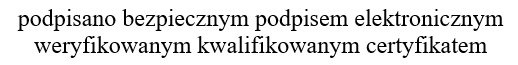 Upublicznienie nastąpiło od dnia:………………. do dnia: …………………..Pieczęć urzędu:Art. 38 ustawy o ooś. Organ właściwy do wydania decyzji podaje do publicznej wiadomości informację o wydanej decyzji i o możliwościach zapoznania się z jej treścią.Art. 85 ust. 3 ustawy o ooś. Organ właściwy do wydania decyzji o środowiskowych uwarunkowaniach wydanej po przeprowadzeniu oceny oddziaływania przedsięwzięcia na środowisko, niezwłocznie po jej wydaniu, podaje 
do publicznej wiadomości informacje o wydanej decyzji i o możliwościach zapoznania się z jej treścią oraz z dokumentacją sprawy, w tym z uzgodnieniami i opiniami organów, o których mowa w art. 77 ust. 1, a także udostępnia na okres 14 dni w Biuletynie Informacji Publicznej na stronie podmiotowej obsługującego go urzędu treść tej decyzji. W informacji wskazuje się dzień udostępnienia treści decyzji. Przepis stosuje się odpowiednio 
do decyzji o środowiskowych uwarunkowaniach wydanej bez przeprowadzenia oceny oddziaływania przedsięwzięcia na środowisko.